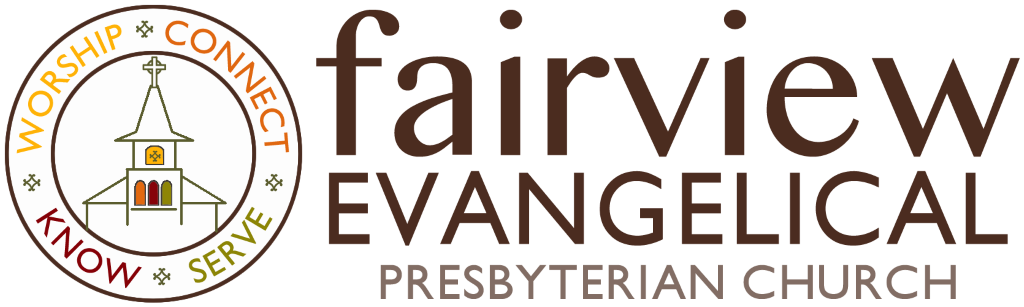 SERMON REFLECTION GUIDEThis week, while we didn’t meet physically for worship, Tim preached on John 12 and Mary’s extravagant gift to Jesus and God’s extravagant love for us!  READJohn 12:1-11REFLECTTim mentioned another story about Mary and Martha from Luke 10, what can we learn from Mary in both texts? What things in your life do you struggle with giving priority over Jesus? How have you seen God’s extravagant love manifest in your life? Tim quoted Billy Graham who said “God proved His love on the Cross. When Christ hung, and bled, and died, it was God saying to the world, ‘I Love You.’” What does this mean to you? PRAYThank God for His extravagant love and providence for us. Confess to God the ways in which we have not responded like Mary, instead deciding to prioritize our own stuff, our own needs, and our own desires over Him. Ask for God’s providence to be felt by all those who are being affected by Covid-19, that those who are sick might recover, those whom are vulnerable might be protected, those who are scared might find comfort. Pray for all of our leaders and researchers who are making decisions to mitigate the spread and effects of the Coronavirus as well as the doctors and nurses and others who are the front lines meeting the needs. PRACTICEJ.I. Packer wrote, “Once you become aware that the main business that you are here for is to know God, most of life’s problems fall into places of their own accord.” How might this apply to your life this week? One of the ways to apply God’s Word to our life this week is to take advantage of our increased time at home to spend more intentional time with the Lord. This week, spend some time reading God’s Word or in prayer and enjoy the precious gift of God’s presence. Tim closed the sermon but referring to Isaac Watts great hymn When I Survey the Wondrous Cross: “Were the whole realm of nature mine, that were a present far too small; Love so amazing, so divine, Demands my soul, my life, my all.” In light of our text and our current situation, what does our “all” look like? How can we respond to God’s amazing and extravagant life in practical ways? 